Region realizacji projektu:Charakter projektu: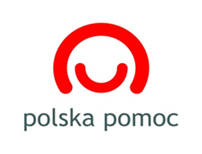 Polska pomoc Humanitarna i Rozwojowaw Odpowiedzi na Pandemię Covid-19W FORMIE POWIERZENIA REALIZACJI ZADANIA PUBLICZNEGO  PRZEZ MINISTERSTWO SPRAW ZAGRANICZNYCHI . PODSTAWOWE INFORMACJE O ZŁOŻONEJ OFERCIEII. DANE OFERENTA/OFERENTÓW (każdy z oferentów składających ofertę wspólną przedstawia swoje dane).OPIS PRZEDMIOTU DZIAŁALNOŚCI OFERENTA/-ÓWOPIS PROJEKTUPARTNERZYZARZĄDZANIE PROJEKTEMINFORMACJE DODATKOWEZałączniki:Budżet projektu zawierający kalkulację kosztów.Harmonogram projektu.Deklaracja zaangażowania w realizację projektu partnera/-ów zagranicznychStatut (w przypadku podmiotów nieposiadających statutu – skan dokumentu potwierdzającego status prawny podmiotu).Opis sytuacji sanitarno-epidemicznej w związku z pandemią COVID-19, o którym mowa w pkt. 5.10.5) Regulaminu konkursuPlan bezpieczeństwa, o którym mowa w pkt. 5.10.6) Regulaminu konkursu Oświadczenia(podpis pod ofertą oznacza potwierdzenie stanu faktycznego, do którego odnoszą się poniższe oświadczenia)Podmiot jest uprawniony do ubiegania się o dofinansowanie w konkursie.Proponowane w ofercie zadanie w całości mieści się w zakresie działalności statutowej oferenta/ów.Podmiot nie działa w celu osiągnięcia zysku i przeznacza całość dochodów na realizacje celów statutowych oraz nie przeznacza zysku do podziału między swoich członków/udziałowców/akcjonariuszy/pracowników. W stosunku do oferenta/ów nie zachodzi żadna z negatywnych przesłanek do udziału w konkursie, o których mowa w pkt. 3.2 lub 3.4 Regulaminu konkursu. Pracownicy MSZ i placówek zagranicznych nie będą podwykonawcami umów dotacji ani nie będą wykonywać innych zajęć zarobkowych na rzecz podmiotu, który realizuje zadanie publiczne sfinansowane ze środków dotacji przyznanych przez Ministra.Wszystkie podane w ofercie oraz w jej załącznikach informacje są zgodne z aktualnym stanem prawnym i faktycznym. Osoby, których dane osobowe udostępniono w ofercie, zostały poinformowane o przetwarzaniu danych osobowych przez Ministerstwo Spraw Zagranicznych, zgodnie z pkt. 6 Wytycznych, stanowiących załącznik nr 1 do Regulaminu konkursu. Zapoznałem/am się z informacją dotyczącą przetwarzania moich danych osobowych przez Ministerstwo Spraw Zagranicznych zawartą w pkt 6 Wytycznych dla oferentów stanowiących załącznik nr 1 do regulaminu konkursu „Polska pomoc humanitarna i rozwojowa w odpowiedzi na pandemię COVID-19”.Dane oferenta/ów podane w ofercie są zgodne z Krajowym Rejestrem Sądowym/właściwą ewidencją. Oferent/-ci nie zalega z opłacaniem należności z tytułu zobowiązań podatkowych.Oferent/-ci nie zalega z opłacaniem należności z tytułu składek na ubezpieczenia społeczne.Oferent/-ci nie jest w stanie likwidacji ani upadłości.Ofertę podpisała/-ły osoba/osoby uprawniona/-ne do składania oświadczeń woli w imieniu oferenta.Wszystkie załączone do oferty kopie dokumentów są zgodne z oryginałami.Tytuł projektu w j. polskim i angielskimTytuł projektu w j. polskim i angielskimPL: PL: EN: EN: Kwota wnioskowanej dotacji (w pełnych złotych)Termin realizacji projektuTermin realizacji projektuData rozpoczęcia (projekt nie może rozpocząć się wcześniej niż od daty ogłoszenia wyników konkursu)Data zakończenia (projekt nie może zakończyć się później niż 31.12.2020 r.)Nazwa oferenta/oferentów w j. polskim i angielskimNazwa oferenta/oferentów w j. polskim i angielskimNazwa oferenta/oferentów w j. polskim i angielskimNazwa oferenta/oferentów w j. polskim i angielskimPL: PL: PL: PL: EN: EN: EN: EN: Forma prawna Numer NIPREGONNumer KRS lub innego rejestruAdres siedziby oferenta z kodem pocztowym, telefon, emailAdres siedziby współoferenta z kodem pocztowym, telefon, emailAdres do korespondencji z kodem pocztowym, telefon, emailOsoba upoważniona do składania wyjaśnień dotyczących ofertytelefon,  emailOsoba/y upoważniona/e do reprezentowania oferenta/-ów i jej/ich funkcjaPodstawowe cele i obszary działania oferenta/-ówDotychczasowe doświadczenie i najważniejsze osiągnięcia oferenta/-ów w realizacji zadań podobnego rodzajuStreszczenie projektu(Proszę zwięźle opisać główne założenia i działania w projekcie, nie kopiując bezpośrednio innych części oferty. Streszczenie projektu może zostać wykorzystane w publikacjach MSZ)Działania, priorytety i rezultaty (projekt może obejmować zasięgiem działań  jeden kraj lub kilka krajów z danego regionu i musi dotyczyć co najmniej jednego działania/priorytetu wskazanego w pkt. 2.1. Regulaminu konkursu - należy zaznaczyć poprzez wybranie odpowiedniego pola. W przypadku projektu humanitarnego zawierającego komponent rozwojowy należy również zaznaczyć odpowiedni priorytet dla tego komponentu. W przypadku projektu rozwojowego z komponentem humanitarnym należy również zaznaczyć działania humanitarne).Działania, priorytety i rezultaty (projekt może obejmować zasięgiem działań  jeden kraj lub kilka krajów z danego regionu i musi dotyczyć co najmniej jednego działania/priorytetu wskazanego w pkt. 2.1. Regulaminu konkursu - należy zaznaczyć poprzez wybranie odpowiedniego pola. W przypadku projektu humanitarnego zawierającego komponent rozwojowy należy również zaznaczyć odpowiedni priorytet dla tego komponentu. W przypadku projektu rozwojowego z komponentem humanitarnym należy również zaznaczyć działania humanitarne).Działania, priorytety i rezultaty (projekt może obejmować zasięgiem działań  jeden kraj lub kilka krajów z danego regionu i musi dotyczyć co najmniej jednego działania/priorytetu wskazanego w pkt. 2.1. Regulaminu konkursu - należy zaznaczyć poprzez wybranie odpowiedniego pola. W przypadku projektu humanitarnego zawierającego komponent rozwojowy należy również zaznaczyć odpowiedni priorytet dla tego komponentu. W przypadku projektu rozwojowego z komponentem humanitarnym należy również zaznaczyć działania humanitarne).KrajDziałania/Priorytetrezultat/cel ogólnyBiałoruśdziałania humanitarnewsparcie sektora „Zdrowie”, w tym m.in. doposażenie i/lub wsparcie ośrodków opieki zdrowotnej, świadczących pomoc medyczną, prowadzących diagnostykę oraz leczenie związane z pandemią Covid-19. Komponentem projektu humanitarnego może być profilaktyka zdrowotna, ze szczególnym uwzględnieniem działań związanych z zachowaniem warunków higienicznych w celu zapobiegania zakażeniom wirusem, m.in. w ośrodkach pomocy społecznej.Białoruśdobre rządzeniebudowanie zdolności instytucjonalnej władz lokalnych do sprawnego prowadzenia polityki rozwoju regionalnegoBiałoruśkapitał ludzkilepszy dostęp do usług społecznych, poprawa infrastruktury i funkcjonowania ośrodków dla osób niepełnosprawnych oraz dzieci zagrożonych wykluczeniem społecznymBiałoruśkapitał ludzkizwiększenie integracji społecznej osób niepełnosprawnych i dzieci zagrożonych wykluczeniem społecznymBiałoruśprzedsiębiorczość
 i sektor prywatnyrozwój przedsiębiorczościBiałoruśprzedsiębiorczość
 i sektor prywatnybudowanie zdolności instytucjonalnej władz lokalnych do wspierania rozwoju przedsiębiorczościGruzjadziałania humanitarnewsparcie sektora „Zdrowie”, w tym m.in. doposażenie i/lub wsparcie ośrodków opieki zdrowotnej, świadczących pomoc medyczną, prowadzących diagnostykę oraz leczenie związane z pandemią Covid-19. Komponentem projektu humanitarnego może być profilaktyka zdrowotna, ze szczególnym uwzględnieniem działań związanych z zachowaniem warunków higienicznych w celu zapobiegania zakażeniom wirusem, m.in. w ośrodkach pomocy społecznej.Gruzjadobre rządzeniewdrożenie polityki rozwoju regionalnego, w tym wsparcie sektora turystykiGruzjadobre rządzenierozwój krajowych i regionalnych systemów zarządzania kryzysowego, budowa zdolności administracji publicznej oraz wzrost zdolności operacyjnych zwłaszcza w zakresie zapobiegania i reagowania na klęski żywiołowe i katastrofy wynikające z działalności człowiekaGruzjakapitał ludzkilepszy dostęp do usług społecznych oraz poprawa infrastruktury i funkcjonowania ośrodków dla osób niepełnosprawnych, ofiar przemocy domowej i dzieci pozbawionych pieczy rodzicielskiejGruzjakapitał ludzkiwzmocnienie systemu opieki i ochrona praw dzieci pozbawionych pieczy rodzicielskiej, niepełnosprawnych oraz ofiar przemocy domowejMołdawiadziałania humanitarnewsparcie sektora „Zdrowie”, w tym m.in. doposażenie i/lub wsparcie ośrodków opieki zdrowotnej, świadczących pomoc medyczną, prowadzących diagnostykę oraz leczenie związane z pandemią Covid-19. Komponentem projektu humanitarnego może być profilaktyka zdrowotna, ze szczególnym uwzględnieniem działań związanych z zachowaniem warunków higienicznych w celu zapobiegania zakażeniom wirusem, m.in. w ośrodkach pomocy społecznej.Mołdawiadobre rządzeniewzrost zdolności instytucjonalnej administracji publicznej na szczeblu centralnym, regionalnym i lokalnym w zakresie wdrożenia kluczowych reform wynikających z Umowy Stowarzyszeniowej UE – Mołdawia, w szczególności w zakresie bezpieczeństwa publicznego i ochrony ludnościMołdawiadobre rządzeniezwiększenie dostępu mołdawskich mikro i małych przedsiębiorstw do rynków europejskichUkrainadziałania humanitarnewsparcie sektora „Zdrowie”, w tym m.in. doposażenie i/lub wsparcie ośrodków opieki zdrowotnej, świadczących pomoc medyczną, prowadzących diagnostykę oraz leczenie związane z pandemią Covid-19. Komponentem projektu humanitarnego może być profilaktyka zdrowotna, ze szczególnym uwzględnieniem działań związanych z zachowaniem warunków higienicznych w celu zapobiegania zakażeniom wirusem, m.in. w ośrodkach pomocy społecznej.Ukrainadobre rządzenierozwój krajowych i regionalnych systemów zarządzania kryzysowego, budowa zdolności administracji publicznej oraz wzrost zdolności operacyjnych w zakresie zapobiegania i reagowania na klęski żywiołowe i katastrofy wynikające z działalności człowiekaUkrainakapitał ludzkilepszy dostęp do infrastruktury i usług społecznych, w szczególności w zakresie ochrony zdrowia, w tym wsparcia psychologicznegoUkrainaprzedsiębiorczość
 i sektor prywatnyrozwój przedsiębiorczości z wykorzystaniem innowacyjnych narzędzi i technologiiUkrainaprzedsiębiorczość
 i sektor prywatnyrozwój przedsiębiorczości wśród osób poszkodowanych w wyniku konfliktu na UkrainieEtiopiaKenia
Senegal
Tanzania działania humanitarne wsparcie sektora „Zdrowie”, w tym m.in. doposażenie i/lub wsparcie ośrodków opieki zdrowotnej, świadczących pomoc medyczną, prowadzących diagnostykę oraz leczenie związane z pandemią Covid-19. Komponentem projektu humanitarnego może być profilaktyka zdrowotna, ze szczególnym uwzględnieniem działań związanych z zachowaniem warunków higienicznych w celu zapobiegania zakażeniom wirusem, m.in. w ośrodkach pomocy społecznej.EtiopiaKenia
Senegal
Tanzaniakapitał ludzkiopieka medyczna na rzecz matek i dzieci: poprawa infrastruktury i wyposażenia podmiotów leczniczych oraz wzrost kwalifikacji personelu medycznego EtiopiaKenia
Senegal
Tanzaniaochrona środowiskazwiększenie liczby osób mających dostęp do podstawowej infrastruktury wodno-sanitarnej  i przeszkolonych z zakresu higienyEtiopiaKenia
Senegal
Tanzaniaochrona środowiskawzrost zdolności operacyjnych w zakresie zapobiegania, reagowania i usuwania skutków klęsk żywiołowych i katastrof spowodowanych działalnością człowiekaEtiopiaKenia
Senegal
Tanzaniaprzedsiębiorczość
 i sektor prywatny wzrost aktywności zawodowej i zatrudnienia, szczególnie wśród kobiet i młodzieżyEtiopiaKenia
Senegal
Tanzaniaprzedsiębiorczość
 i sektor prywatny zwiększenie dostępu do kształcenia technicznego, szkoleń i doradztwa zawodowego oraz poprawa jakości infrastruktury służącej podnoszeniu kwalifikacji zawodowychEtiopiaKenia
Senegal
Tanzaniaprzedsiębiorczość
 i sektor prywatny zwiększenie konkurencyjności, wydajności i innowacyjności przedsiębiorstw non-profit, grup producenckich, kooperatyw i spółdzielni pracy, zwłaszcza w sektorze rolno-spożywczymUgandadziałania humanitarne wsparcie sektora „Zdrowie”, w tym m.in. doposażenie i/lub wsparcie ośrodków opieki zdrowotnej, świadczących pomoc medyczną, prowadzących diagnostykę oraz leczenie związane z pandemią Covid-19. Komponentem projektu humanitarnego może być profilaktyka zdrowotna, ze szczególnym uwzględnieniem działań związanych z zachowaniem warunków higienicznych w celu zapobiegania zakażeniom wirusem, m.in. w ośrodkach pomocy społecznej.Ugandakapitał ludzki opieka medyczna na rzecz matek i dzieci: poprawa infrastruktury i wyposażenia podmiotów leczniczych oraz wzrost kwalifikacji personelu medycznegoLibandziałania humanitarne wsparcie sektora „Zdrowie”, w tym m.in. doposażenie i/lub wsparcie ośrodków opieki zdrowotnej, świadczących pomoc medyczną, prowadzących diagnostykę oraz leczenie związane z pandemią Covid-19. Komponentem projektu humanitarnego może być profilaktyka zdrowotna, ze szczególnym uwzględnieniem działań związanych z zachowaniem warunków higienicznych w celu zapobiegania zakażeniom wirusem, m.in. w ośrodkach pomocy społecznejLibankapitał ludzkizwiększenie dostępu do usług społecznych osób z grup zagrożonych wykluczeniemLibanprzedsiębiorczość 
i sektor prywatnyzwiększenie przedsiębiorczości, aktywności zawodowej i zatrudnienia, szczególnie kobiet i młodzieżyLibanprzedsiębiorczość 
i sektor prywatnyzwiększenie dostępu do kształcenia technicznego, szkoleń i doradztwa zawodowego, w tym do zmiany kwalifikacjiLibanprzedsiębiorczość 
i sektor prywatnyzwiększenie konkurencyjności, wydajności i innowacyjności przedsiębiorstw non-profit, grup producenckich, kooperatyw i spółdzielni pracy, zwłaszcza w sektorze rolno-spożywczym i rękodzielnictwaLibanochrona środowiskapoprawa zarządzania gospodarką odpadami oraz wodną, w tym zwiększenie liczby osób mających dostęp do podstawowej infrastruktury wodno-sanitarnejLibanochrona środowiskawzrost zdolności operacyjnych w zakresie zapobiegania, reagowania i usuwania skutków klęsk żywiołowych i katastrof spowodowanych działalnością człowiekaPalestynadziałania humanitarne wsparcie sektora „Zdrowie”, w tym m.in. doposażenie i/lub wsparcie ośrodków opieki zdrowotnej, świadczących pomoc medyczną, prowadzących diagnostykę oraz leczenie związane z pandemią Covid-19. Komponentem projektu humanitarnego może być profilaktyka zdrowotna, ze szczególnym uwzględnieniem działań związanych z zachowaniem warunków higienicznych w celu zapobiegania zakażeniom wirusem, m.in. w ośrodkach pomocy społecznejPalestynakapitał ludzki zwiększenie dostępu do usług społecznych osób z grup zagrożonych wykluczeniemPalestynarolnictwo i rozwój obszarów wiejskichwzrost dochodów i poziomu bezpieczeństwa żywnościowego gospodarstw rolnychPalestynarolnictwo i rozwój obszarów wiejskichzwiększenie konkurencyjności, wydajności i innowacyjności grup producenckich, kooperatyw oraz spółdzielni rolniczychPalestynarolnictwo i rozwój obszarów wiejskichpoprawa dostępu produktów rolno-spożywczych do rynków zbytu, podniesienie jakości produkcji rolnejPalestynaprzedsiębiorczość
 i sektor prywatnywzrost aktywności zawodowej i zatrudnienia, szczególnie wśród kobiet i młodzieżyPalestynaprzedsiębiorczość
 i sektor prywatnyzwiększenie dostępu kobiet i młodzieży (w tym absolwentów) do kształcenia technicznego, szkoleń i doradztwa zawodowego oraz poprawa jakości infrastruktury służącej podnoszeniu kwalifikacji zawodowychUzasadnienie potrzeby realizacji projektu w odniesieniu do sytuacji epidemicznej oraz uwarunkowań polityczno-ekonomicznych, ze szczególnym uwzględnieniem skutków społecznych i gospodarczych pandemii COVID-19.  (Proszę uzasadnić potrzebę realizacji projektu, w tym przedstawić charakterystykę środowiska, problem na który odpowiada projekt i uzasadnić w jaki sposób jego realizacja przyczyni się do rozwiązania tego problemu. Uzasadnienie powinno zostać poparte analizą potrzeb wynikającą z sytuacji w danym kraju i bazować na rzetelnych źródłach danych)Uzasadnienie potrzeby realizacji projektu w odniesieniu do sytuacji epidemicznej oraz uwarunkowań polityczno-ekonomicznych, ze szczególnym uwzględnieniem skutków społecznych i gospodarczych pandemii COVID-19.  (Proszę uzasadnić potrzebę realizacji projektu, w tym przedstawić charakterystykę środowiska, problem na który odpowiada projekt i uzasadnić w jaki sposób jego realizacja przyczyni się do rozwiązania tego problemu. Uzasadnienie powinno zostać poparte analizą potrzeb wynikającą z sytuacji w danym kraju i bazować na rzetelnych źródłach danych)Uzasadnienie potrzeby realizacji projektu w odniesieniu do sytuacji epidemicznej oraz uwarunkowań polityczno-ekonomicznych, ze szczególnym uwzględnieniem skutków społecznych i gospodarczych pandemii COVID-19.  (Proszę uzasadnić potrzebę realizacji projektu, w tym przedstawić charakterystykę środowiska, problem na który odpowiada projekt i uzasadnić w jaki sposób jego realizacja przyczyni się do rozwiązania tego problemu. Uzasadnienie powinno zostać poparte analizą potrzeb wynikającą z sytuacji w danym kraju i bazować na rzetelnych źródłach danych)Beneficjenci projektu (Proszę podać liczbę i opisać grupy osób, do których bezpośrednio i pośrednio skierowane są działania projektu i które otrzymają wsparcie dzięki jego realizacji wraz z ew. wskazaniem instytucji/organizacji, którą reprezentują)Beneficjenci projektu (Proszę podać liczbę i opisać grupy osób, do których bezpośrednio i pośrednio skierowane są działania projektu i które otrzymają wsparcie dzięki jego realizacji wraz z ew. wskazaniem instytucji/organizacji, którą reprezentują)Beneficjenci projektu (Proszę podać liczbę i opisać grupy osób, do których bezpośrednio i pośrednio skierowane są działania projektu i które otrzymają wsparcie dzięki jego realizacji wraz z ew. wskazaniem instytucji/organizacji, którą reprezentują)Uzasadnienie doboru beneficjentów (Proszę uzasadnić, dlaczego wybrano daną grupę beneficjentów, w tym m.in.: w jakiej znajduje się sytuacji wyjściowej i jakie są jej specyficzne cechy. Proszę opisać sposoby eliminacji czynników utrudniających beneficjentom korzystanie z efektów projektu)Uzasadnienie doboru beneficjentów (Proszę uzasadnić, dlaczego wybrano daną grupę beneficjentów, w tym m.in.: w jakiej znajduje się sytuacji wyjściowej i jakie są jej specyficzne cechy. Proszę opisać sposoby eliminacji czynników utrudniających beneficjentom korzystanie z efektów projektu)Uzasadnienie doboru beneficjentów (Proszę uzasadnić, dlaczego wybrano daną grupę beneficjentów, w tym m.in.: w jakiej znajduje się sytuacji wyjściowej i jakie są jej specyficzne cechy. Proszę opisać sposoby eliminacji czynników utrudniających beneficjentom korzystanie z efektów projektu)Zapewnienie udziału beneficjentów w projekcie (Proszę wykazać, że zakładana liczba beneficjentów projektu jest realna do osiągnięcia oraz opisać sposób doboru i rekrutacji uczestników do projektu)Zapewnienie udziału beneficjentów w projekcie (Proszę wykazać, że zakładana liczba beneficjentów projektu jest realna do osiągnięcia oraz opisać sposób doboru i rekrutacji uczestników do projektu)Zapewnienie udziału beneficjentów w projekcie (Proszę wykazać, że zakładana liczba beneficjentów projektu jest realna do osiągnięcia oraz opisać sposób doboru i rekrutacji uczestników do projektu)Trwałość rezultatów projektu(Proszę wymienić konkretne mechanizmy funkcjonujące w okresie długofalowym, które zapewnią trwałość efektów projektu po jego zakończeniu oraz umożliwią beneficjentom dalsze korzystanie z rezultatów projektu i ich multiplikowanie)Trwałość rezultatów projektu(Proszę wymienić konkretne mechanizmy funkcjonujące w okresie długofalowym, które zapewnią trwałość efektów projektu po jego zakończeniu oraz umożliwią beneficjentom dalsze korzystanie z rezultatów projektu i ich multiplikowanie)Trwałość rezultatów projektu(Proszę wymienić konkretne mechanizmy funkcjonujące w okresie długofalowym, które zapewnią trwałość efektów projektu po jego zakończeniu oraz umożliwią beneficjentom dalsze korzystanie z rezultatów projektu i ich multiplikowanie)Ryzyka w realizacji projektu, z uwzględnieniem bezpieczeństwa personelu oferenta, partnera oraz beneficjentów.(Proszę krótko wskazać ryzyka, które mogłyby uniemożliwić/utrudnić osiągnięcie założonych celów/rezultatów. Proszę wskazać działania podejmowane w celu przeciwdziałania tym zagrożeniom i minimalizacji ich skutków, w tym zaplanowanie rozwiązań lub wariantów działania na wypadek pogorszenia sytuacji epidemicznej)Ryzyka w realizacji projektu, z uwzględnieniem bezpieczeństwa personelu oferenta, partnera oraz beneficjentów.(Proszę krótko wskazać ryzyka, które mogłyby uniemożliwić/utrudnić osiągnięcie założonych celów/rezultatów. Proszę wskazać działania podejmowane w celu przeciwdziałania tym zagrożeniom i minimalizacji ich skutków, w tym zaplanowanie rozwiązań lub wariantów działania na wypadek pogorszenia sytuacji epidemicznej)Ryzyka w realizacji projektu, z uwzględnieniem bezpieczeństwa personelu oferenta, partnera oraz beneficjentów.(Proszę krótko wskazać ryzyka, które mogłyby uniemożliwić/utrudnić osiągnięcie założonych celów/rezultatów. Proszę wskazać działania podejmowane w celu przeciwdziałania tym zagrożeniom i minimalizacji ich skutków, w tym zaplanowanie rozwiązań lub wariantów działania na wypadek pogorszenia sytuacji epidemicznej)Wykorzystanie nowoczesnych narzędzi teleinformatycznych umożliwiających realizację zadań w sytuacji ograniczeń związanych z epidemią. (Proszę przedstawić krótką informację o wykorzystaniu nowoczesnych narzędzi teleinformatycznych do pracy na odległość, w tym w przypadku zaostrzenia sytuacji epidemicznej)Wykorzystanie nowoczesnych narzędzi teleinformatycznych umożliwiających realizację zadań w sytuacji ograniczeń związanych z epidemią. (Proszę przedstawić krótką informację o wykorzystaniu nowoczesnych narzędzi teleinformatycznych do pracy na odległość, w tym w przypadku zaostrzenia sytuacji epidemicznej)Wykorzystanie nowoczesnych narzędzi teleinformatycznych umożliwiających realizację zadań w sytuacji ograniczeń związanych z epidemią. (Proszę przedstawić krótką informację o wykorzystaniu nowoczesnych narzędzi teleinformatycznych do pracy na odległość, w tym w przypadku zaostrzenia sytuacji epidemicznej)Współdziałanie z innymi podmiotami w kraju beneficjenta. W przypadku projektu humanitarnego należy wskazać na współpracę opartą w szczególności o mechanizmy koordynacji ONZ.(Proszę przedstawić informację o: 1. projektach o podobnym charakterze realizowanych przez inne podmioty w tym kraju, proszę podać źródło informacji; 2. współpracy oferenta/partnera z innymi podmiotami/donatorami realizującymi podobne działania w kraju; 3. komplementarności projektu opisanego w ofercie z działaniami innych podmiotów/donatorów w kraju)Współdziałanie z innymi podmiotami w kraju beneficjenta. W przypadku projektu humanitarnego należy wskazać na współpracę opartą w szczególności o mechanizmy koordynacji ONZ.(Proszę przedstawić informację o: 1. projektach o podobnym charakterze realizowanych przez inne podmioty w tym kraju, proszę podać źródło informacji; 2. współpracy oferenta/partnera z innymi podmiotami/donatorami realizującymi podobne działania w kraju; 3. komplementarności projektu opisanego w ofercie z działaniami innych podmiotów/donatorów w kraju)Współdziałanie z innymi podmiotami w kraju beneficjenta. W przypadku projektu humanitarnego należy wskazać na współpracę opartą w szczególności o mechanizmy koordynacji ONZ.(Proszę przedstawić informację o: 1. projektach o podobnym charakterze realizowanych przez inne podmioty w tym kraju, proszę podać źródło informacji; 2. współpracy oferenta/partnera z innymi podmiotami/donatorami realizującymi podobne działania w kraju; 3. komplementarności projektu opisanego w ofercie z działaniami innych podmiotów/donatorów w kraju)Powiązanie z innymi projektami/działaniami oferenta i innych donatorów w kraju beneficjenta(Jeśli projekt stanowi kontynuację bądź rozszerzenie wcześniejszych projektów/działań zrealizowanych przez oferenta, w tym w szczególności przy współfinansowaniu ze środków MSZ w ramach współpracy rozwojowej, należy je wymienić i wskazać: 1. jaki wpływ miały wcześniejsze doświadczenia na proponowany projekt; 2. rezultaty tych działań i osiągnięte cele)Powiązanie z innymi projektami/działaniami oferenta i innych donatorów w kraju beneficjenta(Jeśli projekt stanowi kontynuację bądź rozszerzenie wcześniejszych projektów/działań zrealizowanych przez oferenta, w tym w szczególności przy współfinansowaniu ze środków MSZ w ramach współpracy rozwojowej, należy je wymienić i wskazać: 1. jaki wpływ miały wcześniejsze doświadczenia na proponowany projekt; 2. rezultaty tych działań i osiągnięte cele)Powiązanie z innymi projektami/działaniami oferenta i innych donatorów w kraju beneficjenta(Jeśli projekt stanowi kontynuację bądź rozszerzenie wcześniejszych projektów/działań zrealizowanych przez oferenta, w tym w szczególności przy współfinansowaniu ze środków MSZ w ramach współpracy rozwojowej, należy je wymienić i wskazać: 1. jaki wpływ miały wcześniejsze doświadczenia na proponowany projekt; 2. rezultaty tych działań i osiągnięte cele)Cele bezpośrednie (Cele bezpośrednie, maksymalnie 5, proszę wymienić zwięźle w punktach. Muszą one: 1. odnosić się do kluczowego problemu, który ma być rozwiązany za pomocą projektu, a także do grupy beneficjentów ostatecznych, do których projekt jest skierowany; 2. zostać osiągnięte wraz z zakończeniem finansowania oraz przy wykorzystaniu środków dostępnych w projekcie; 3. wskazywać na trwałe zmiany dla beneficjentów projektu, rozumiane jako efekty (korzyści), które nastąpią w wyniku jego realizacji, tzn. opisywać jak zmienią zastany stan rzeczy)Cele bezpośrednie (Cele bezpośrednie, maksymalnie 5, proszę wymienić zwięźle w punktach. Muszą one: 1. odnosić się do kluczowego problemu, który ma być rozwiązany za pomocą projektu, a także do grupy beneficjentów ostatecznych, do których projekt jest skierowany; 2. zostać osiągnięte wraz z zakończeniem finansowania oraz przy wykorzystaniu środków dostępnych w projekcie; 3. wskazywać na trwałe zmiany dla beneficjentów projektu, rozumiane jako efekty (korzyści), które nastąpią w wyniku jego realizacji, tzn. opisywać jak zmienią zastany stan rzeczy)Cele bezpośrednie (Cele bezpośrednie, maksymalnie 5, proszę wymienić zwięźle w punktach. Muszą one: 1. odnosić się do kluczowego problemu, który ma być rozwiązany za pomocą projektu, a także do grupy beneficjentów ostatecznych, do których projekt jest skierowany; 2. zostać osiągnięte wraz z zakończeniem finansowania oraz przy wykorzystaniu środków dostępnych w projekcie; 3. wskazywać na trwałe zmiany dla beneficjentów projektu, rozumiane jako efekty (korzyści), które nastąpią w wyniku jego realizacji, tzn. opisywać jak zmienią zastany stan rzeczy)Szczegółowy opis działań  w projekcie(W opisie działania należy w zwięzły sposób przedstawić, co zostanie zrealizowane, w jaki sposób oraz na rzecz jakiej grupy beneficjentów. Ta część oferty zostanie wyodrębniona w formie załącznika do umowy.)Szczegółowy opis działań  w projekcie(W opisie działania należy w zwięzły sposób przedstawić, co zostanie zrealizowane, w jaki sposób oraz na rzecz jakiej grupy beneficjentów. Ta część oferty zostanie wyodrębniona w formie załącznika do umowy.)Szczegółowy opis działań  w projekcie(W opisie działania należy w zwięzły sposób przedstawić, co zostanie zrealizowane, w jaki sposób oraz na rzecz jakiej grupy beneficjentów. Ta część oferty zostanie wyodrębniona w formie załącznika do umowy.)Działanie 1:  Miejsce realizacji działania:Ramy czasowe działania: Opis działania: Działanie 2:  Miejsce realizacji działania:Ramy czasowe działania: Opis działania: Działanie 3:  Miejsce realizacji działania:Ramy czasowe działania: Opis działania: Działanie 4:  Miejsce realizacji działania:Ramy czasowe działania: Opis działania: Działanie 5:  Miejsce realizacji działania:Ramy czasowe działania: Opis działania: Działanie 6:  Miejsce realizacji działania:Ramy czasowe działania: Opis działania: Sposób informowania o źródle finansowania projektu oraz metody promocji działań Sposób informowania o źródle finansowania projektu oraz metody promocji działań Sposób informowania o źródle finansowania projektu oraz metody promocji działań Sposób informowania o źródle finansowania projektu oraz metody promocji działań Zakładane bezpośrednie rezultaty projektu, wskaźniki i źródła weryfikacji(Rezultaty bezpośrednie, maksymalnie 8, proszę wymienić zwięźle w punktach. Każdemu rezultatowi należy przypisać planowany poziom osiągnięcia rezultatu (wskaźnik) oraz podać źródło informacji o osiągnięciu
wskaźnika (źródło weryfikacji).Rezultat bezpośredni rozumiany jest jako wynik zrealizowanych działań projektowych. Każde działanie podjęte w ramach projektu musi przyczynić się do osiągnięcia konkretnego rezultatu, przy czym możliwe jest, że kilka działań będzie dotyczyło jednego rezultatu. Rezultaty projektu przyczyniają się do osiągnięcia założonych celów bezpośrednich i w konsekwencji – również celu ogólnego. Istotą rezultatu jest to, że jest on w pełni policzalny dzięki wskaźnikom, przy pomocy dostępnych miar i wag lub jednostek matematycznych.Wskaźnik rezultatu bezpośredniego, rozumiany jako wartość liczbowa lub procentowa, jest to kryterium pozwalające określić, czy i w jakim stopniu, działania zrealizowane w ramach projektu przyczyniły się do osiągnięcia rezultatów).Zakładane bezpośrednie rezultaty projektu, wskaźniki i źródła weryfikacji(Rezultaty bezpośrednie, maksymalnie 8, proszę wymienić zwięźle w punktach. Każdemu rezultatowi należy przypisać planowany poziom osiągnięcia rezultatu (wskaźnik) oraz podać źródło informacji o osiągnięciu
wskaźnika (źródło weryfikacji).Rezultat bezpośredni rozumiany jest jako wynik zrealizowanych działań projektowych. Każde działanie podjęte w ramach projektu musi przyczynić się do osiągnięcia konkretnego rezultatu, przy czym możliwe jest, że kilka działań będzie dotyczyło jednego rezultatu. Rezultaty projektu przyczyniają się do osiągnięcia założonych celów bezpośrednich i w konsekwencji – również celu ogólnego. Istotą rezultatu jest to, że jest on w pełni policzalny dzięki wskaźnikom, przy pomocy dostępnych miar i wag lub jednostek matematycznych.Wskaźnik rezultatu bezpośredniego, rozumiany jako wartość liczbowa lub procentowa, jest to kryterium pozwalające określić, czy i w jakim stopniu, działania zrealizowane w ramach projektu przyczyniły się do osiągnięcia rezultatów).Zakładane bezpośrednie rezultaty projektu, wskaźniki i źródła weryfikacji(Rezultaty bezpośrednie, maksymalnie 8, proszę wymienić zwięźle w punktach. Każdemu rezultatowi należy przypisać planowany poziom osiągnięcia rezultatu (wskaźnik) oraz podać źródło informacji o osiągnięciu
wskaźnika (źródło weryfikacji).Rezultat bezpośredni rozumiany jest jako wynik zrealizowanych działań projektowych. Każde działanie podjęte w ramach projektu musi przyczynić się do osiągnięcia konkretnego rezultatu, przy czym możliwe jest, że kilka działań będzie dotyczyło jednego rezultatu. Rezultaty projektu przyczyniają się do osiągnięcia założonych celów bezpośrednich i w konsekwencji – również celu ogólnego. Istotą rezultatu jest to, że jest on w pełni policzalny dzięki wskaźnikom, przy pomocy dostępnych miar i wag lub jednostek matematycznych.Wskaźnik rezultatu bezpośredniego, rozumiany jako wartość liczbowa lub procentowa, jest to kryterium pozwalające określić, czy i w jakim stopniu, działania zrealizowane w ramach projektu przyczyniły się do osiągnięcia rezultatów).Zakładane bezpośrednie rezultaty projektu, wskaźniki i źródła weryfikacji(Rezultaty bezpośrednie, maksymalnie 8, proszę wymienić zwięźle w punktach. Każdemu rezultatowi należy przypisać planowany poziom osiągnięcia rezultatu (wskaźnik) oraz podać źródło informacji o osiągnięciu
wskaźnika (źródło weryfikacji).Rezultat bezpośredni rozumiany jest jako wynik zrealizowanych działań projektowych. Każde działanie podjęte w ramach projektu musi przyczynić się do osiągnięcia konkretnego rezultatu, przy czym możliwe jest, że kilka działań będzie dotyczyło jednego rezultatu. Rezultaty projektu przyczyniają się do osiągnięcia założonych celów bezpośrednich i w konsekwencji – również celu ogólnego. Istotą rezultatu jest to, że jest on w pełni policzalny dzięki wskaźnikom, przy pomocy dostępnych miar i wag lub jednostek matematycznych.Wskaźnik rezultatu bezpośredniego, rozumiany jako wartość liczbowa lub procentowa, jest to kryterium pozwalające określić, czy i w jakim stopniu, działania zrealizowane w ramach projektu przyczyniły się do osiągnięcia rezultatów).Lp.Nazwa rezultatuPlanowany poziom osiągnięcia rezultatów (wskaźnik/wartość docelowa)Sposób monitorowania rezultatów/źródło informacji
o osiągnięciu wskaźnika12345678 Monitoring projektu(Proszę opisać w jaki sposób oferent zamierza na bieżąco sprawdzać stan realizacji projektu i wydatkowania środków) Monitoring projektu(Proszę opisać w jaki sposób oferent zamierza na bieżąco sprawdzać stan realizacji projektu i wydatkowania środków) Monitoring projektu(Proszę opisać w jaki sposób oferent zamierza na bieżąco sprawdzać stan realizacji projektu i wydatkowania środków) Monitoring projektu(Proszę opisać w jaki sposób oferent zamierza na bieżąco sprawdzać stan realizacji projektu i wydatkowania środków)Partner zagraniczny (Projekty w ramach konkursu muszą być realizowane we współpracy z partnerem z kraju beneficjenta. Należy przedstawić dane wszystkich najważniejszych partnerów uczestniczących w realizacji projektu)Partner zagraniczny (Projekty w ramach konkursu muszą być realizowane we współpracy z partnerem z kraju beneficjenta. Należy przedstawić dane wszystkich najważniejszych partnerów uczestniczących w realizacji projektu)Nazwa partnera
Proszę podać nazwę partnera w języku oryginalnym, polskim i angielskimAdres partnera: miejscowość, ulica, nr domu i lokalu, kod pocztowyTelefon partneraEmail i strona internetowa partneraOsoba do kontaktów
Proszę podać imię, nazwisko i funkcję w organizacji, a także dane kontaktowe (telefon, email) jeśli są inne niż wskazane powyżejInformacja o partnerze zagranicznym i historia dotychczasowej współpracy(Proszę krótko przedstawić instytucję/organizację partnerską oraz opisać w jaki sposób została podjęta decyzja o wspólnej realizacji projektu)Informacja o partnerze zagranicznym i historia dotychczasowej współpracy(Proszę krótko przedstawić instytucję/organizację partnerską oraz opisać w jaki sposób została podjęta decyzja o wspólnej realizacji projektu)Partner polski (należy wypełnić jeżeli oferent przewiduje udział partnerów z Polski)Partner polski (należy wypełnić jeżeli oferent przewiduje udział partnerów z Polski)Nazwa partnera
Proszę podać nazwę partnera Adres partnera: miejscowość, ulica, nr domu i lokalu, kod pocztowy Telefon partneraEmail i strona internetowa partneraOsoba do kontaktów
Proszę podać imię, nazwisko i funkcję w organizacji, a także dane kontaktowe (telefon, email) jeśli są inne niż wskazane powyżejInformacja o partnerze polskim i historia dotychczasowej współpracy(Proszę krótko przedstawić instytucję/organizację partnerską oraz opisać w jaki sposób została podjęta decyzja o wspólnej realizacji projektu)Informacja o partnerze polskim i historia dotychczasowej współpracy(Proszę krótko przedstawić instytucję/organizację partnerską oraz opisać w jaki sposób została podjęta decyzja o wspólnej realizacji projektu)Rola oferenta oraz partnerów zagranicznych i krajowych w realizacji projektu(Proszę opisać, jaki jest podział zadań do wykonania między oferentem (oferentami w przypadku oferty wspólnej) a partnerem (partnerami).Koordynator projektuKoordynator projektuImię i nazwisko Telefon, e-mail Kwalifikacje koordynatoraPozostała kadra zaangażowana w realizację projektu finansowana z dotacji, zgodnie z budżetem oferty(Proszę opisać kwalifikacje osób zaangażowanych w projekcie oraz zakres powierzonych im zadań)Pozostała kadra zaangażowana w realizację projektu finansowana z dotacji, zgodnie z budżetem oferty(Proszę opisać kwalifikacje osób zaangażowanych w projekcie oraz zakres powierzonych im zadań)Informacje o zaangażowanych przez oferenta lub partnera zasobach osobowych i rzeczowych, niefinansowanych z dotacji(W przypadku braku zaangażowania zasobów należy wpisać NIE DOTYCZY)Informacje o zaangażowanych przez oferenta lub partnera zasobach osobowych i rzeczowych, niefinansowanych z dotacji(W przypadku braku zaangażowania zasobów należy wpisać NIE DOTYCZY)Cele zrównoważonego rozwoju, do których osiągnięcia przyczyni się projekt(Proszę wybrać maksymalnie 5 celów, w realizację których wpisuje się projekt)Cele zrównoważonego rozwoju, do których osiągnięcia przyczyni się projekt(Proszę wybrać maksymalnie 5 celów, w realizację których wpisuje się projekt)Równość szans, poszanowanie praw człowieka, stosowanie zasad dobrego rządzenia, ochrona środowiska(Jeżeli projekt dotyczy powyższych kwestii proszę opisać w jaki sposób zostały one uwzględnione w działaniach projektowych)Równość szans, poszanowanie praw człowieka, stosowanie zasad dobrego rządzenia, ochrona środowiska(Jeżeli projekt dotyczy powyższych kwestii proszę opisać w jaki sposób zostały one uwzględnione w działaniach projektowych)Dziedzina projektu(Lista kodów sektorowych Komitetu Pomocy Rozwojowej (DAC) OECD dostępna jest na stronie www.polskapomoc.gov.pl wraz z dokumentacją konkursową. Należy określić ich udział procentowy w projekcie (łącznie 100%).Dziedzina projektu(Lista kodów sektorowych Komitetu Pomocy Rozwojowej (DAC) OECD dostępna jest na stronie www.polskapomoc.gov.pl wraz z dokumentacją konkursową. Należy określić ich udział procentowy w projekcie (łącznie 100%).Procent wnioskowanej kwoty przeznaczonej na dany kraj(W przypadku projektów realizowanych w więcej niż jednym kraju należy podać wartości procentowe wnioskowanej kwoty odpowiednie dla danego kraju, sumujące się do 100%. W przypadku projektów realizowanych w jednym kraju należy wpisać 100%). Procent wnioskowanej kwoty przeznaczonej na dany kraj(W przypadku projektów realizowanych w więcej niż jednym kraju należy podać wartości procentowe wnioskowanej kwoty odpowiednie dla danego kraju, sumujące się do 100%. W przypadku projektów realizowanych w jednym kraju należy wpisać 100%). Uwagi mogące mieć znaczenie przy ocenie kosztorysu(Istotne informacje na temat budżetu projektu szczególnie: sposób wyceny kosztów z uwzględnieniem cen rynkowych i uzasadnienie wysokości kosztów)Uwagi mogące mieć znaczenie przy ocenie kosztorysu(Istotne informacje na temat budżetu projektu szczególnie: sposób wyceny kosztów z uwzględnieniem cen rynkowych i uzasadnienie wysokości kosztów)Inne informacje mogące mieć znaczenie przy ocenie ofertyInne informacje mogące mieć znaczenie przy ocenie ofertyLista wszystkich projektów składanych w niniejszym konkursie z podaniem imienia i nazwiska koordynatoraLista wszystkich projektów składanych w niniejszym konkursie z podaniem imienia i nazwiska koordynatoraOsoba/-y podpisująca/-e ofertę
(Należy podać imię i nazwisko osoby/osób uprawnionych do składania oświadczeń woli w imieniu podmiotów składających ofertę/ofertę wspólną)Podstawa prawna do podpisania oferty w imieniu oferenta/oferentów
(Np. dokumenty rejestrowe, statut, pełnomocnictwo)………………………………………………………………..                                                Data ……………………………………(podpis osoby upoważnionej lub podpisy osób upoważnionych do składania oświadczeń woliw imieniu oferenta/oferentów)                                                                              